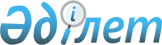 Сарқан ауданының 2023-2025 жылдарға арналған бюджеті туралыЖетісу облысы Сарқан аудандық мәслихатының 2022 жылғы 29 желтоқсандағы № 34-132 шешімі.
      Ескерту. 01.01.2023 бастап қолданысқа енгiзiледi - осы шешімінің 4-тармағымен.
      Қазақстан Республикасының Бюджет кодексінің 9-бабының 2-тармағына, "Қазақстан Республикасындағы жергілікті мемлекеттік басқару және өзін-өзі басқару туралы" Қазақстан Республикасы Заңының 6-бабының 1-тармағының 1) тармақшасына сәйкес, Сарқан аудандық мәслихаты ШЕШТІ:
      1. 2023-2025 жылдарға арналған аудандық бюджет тиісінше осы шешімнің 1, 2, 3-қосымшаларына сәйкес, оның ішінде 2023 жылға келесі көлемдерде бекітілсін:
      1) кірістер 7 444 472 мың теңге, оның ішінде: 
      салықтық түсімдер 1 050 952 мың теңге; 
      салықтық емес түсімдер 12 274 мың теңге; 
      негізгі капиталды сатудан түсетін түсімдер 33 169 мың теңге; 
      трансферттер түсімі 6 348 077 мың теңге; 
      2) шығындар 7 523 578 мың теңге; 
      3) таза бюджеттік кредиттеу 3 604 мың теңге, оның ішінде: 
      бюджеттік кредиттер 41 400 мың теңге; 
      бюджеттік кредиттерді өтеу 37 796 мың теңге; 
      4) қаржы активтерімен операциялар бойынша сальдо 0 теңге, оның ішінде: 
      қаржы активтерін сатып алу 0 теңге; 
      мемлекеттің қаржы активтерін сатудан түсетін түсімдер 0 теңге;
      5) бюджет тапшылығы (профициті) (-) 82 710 мың теңге; 
      6) бюджет тапшылығын қаржыландыру (профицитін пайдалану) 82 710 мың теңге, оның ішінде:
      қарыздар түсімі 41 400 мың теңге; 
      қарыздарды өтеу 37 797 мың теңге; 
      бюджет қаражатының пайдаланылатын қалдықтары 79 107 мың теңге.";
      Ескерту. 1-тармақ жаңа редакцияда – Жетісу облысы Сарқан аудандық мәслихатының 17.11.2023 № 14-58 шешімімен (01.01.2023 бастап қолданысқа енгiзiледi).


      2. 2023 жылға арналған аудандық бюджетте аудандық бюджеттен аудандық маңызы бар қала, ауылдық округтердің бюджеттеріне берілетін бюджеттік субвенциялардың көлемдері 606 028 мың теңге сомасында көзделсін, оның ішінде:
      Алмалы ауылдық округіне – 49 370 мың теңге;
      Амангелді ауылдық округіне – 40 661 мың теңге;
      Аманбөктер ауылдық округіне – 36 251 мың теңге;
      Бакалы ауылдық округіне – 32 930 мың теңге;
      Екіаша ауылдық округіне – 49 004 мың теңге;
      Қарабөгет ауылдық округіне – 33 415 мың теңге;
      Қарашыған ауылдық округіне – 34 601 мың теңге;
      Қойлық ауылдық округіне – 40 864 мың теңге;
      Көктерек ауылдық округіне – 34 198 мың теңге;
      Лепсі ауылдық округіне – 44 701 мың теңге;
      Черкасск ауылдық округіне – 44 196 мың теңге;
      Шатырбай ауылдық округіне – 30 469 мың теңге;
      Сарқан қаласына – 135 368 мың теңге;
      3. Ауданның жергілікті атқарушы органының 2023 жылға арналған резерві 25 798 мың теңге сомасында бекітілсін.
      4. Осы шешім 2023 жылғы 1 қаңтардан бастап қолданысқа енгiзiледi.
      Ескерту. 1-қосымша жаңа редакцияда – Жетісу облысы Сарқан аудандық мәслихатының 17.11.2023 № 14-58 шешімімен (01.01.2023 бастап қолданысқа енгiзiледi). Сарқан ауданының 2023 жылға арналған бюджеті Сарқан ауданының 2024 жылға арналған бюджеті Сарқан ауданының 2025 жылға арналған бюджеті
					© 2012. Қазақстан Республикасы Әділет министрлігінің «Қазақстан Республикасының Заңнама және құқықтық ақпарат институты» ШЖҚ РМК
				
      Сарқан аудандық мәслихатының хатшысы 

М. Разбеков
Сарқан аудандық мәслихатының 2023 жылғы 29 желтоқсандағы № 34-132 шешіміне 1 қосымша
Санаты
Санаты
Санаты
Санаты
Сомасы
 (мың теңге)
Сынып
Сынып
Сынып
Сомасы
 (мың теңге)
Ішкі сынып
Ішкі сынып
Сомасы
 (мың теңге)
Атауы
Сомасы
 (мың теңге)
I. Кірістер
7 444 472
1
Салықтық түсімдер
1 050 952
01
Табыс салығы
507 014
1
Корпоративтік табыс салығы
507 014
04
Меншiкке салынатын салықтар
486 896
1
Мүлiкке салынатын салықтар
486 896
05
Тауарларға, жұмыстарға және қызметтерге салынатын iшкi салықтар
21 749
2
Акциздер
3 978
3
Табиғи және басқа да ресурстарды пайдаланғаны үшiн түсетiн түсiмдер
4 966
4
Кәсiпкерлiк және кәсiби қызметтi жүргiзгенi үшiн алынатын алымдар
12 805
08
Заңдық мәнді іс-әрекеттерді жасағаны және (немесе) оған уәкілеттігі бар мемлекеттік органдар немесе лауазымды адамдар құжаттар бергені үшін алынатын міндетті төлемдер
35 293
1
Мемлекеттік баж
35 293
2
Салықтық емес түсiмдер
12 274
01
Мемлекеттік меншіктен түсетін кірістер
6 373
5
Мемлекет меншігіндегі мүлікті жалға беруден түсетін кірістер
6 333
7
Мемлекеттік бюджеттен берілген кредиттер бойынша сыйақылар
40
06
Өзге де салықтық емес түсiмдер
5 901
1
Өзге де салықтық емес түсiмдер
5 901
3
Негізгі капиталды сатудан түсетін түсімдер
33 169
01
Мемлекеттік мекемелерге бекітілген мемлекеттік мүлікті сату
22 674
1
Мемлекеттік мекемелерге бекітілген мемлекеттік мүлікті сату
22 674
03
Жердi және материалдық емес активтердi сату
10 495
1
Жерді сату 
9 100
2
Материалдық емес активтерді сату
1 395
4
Трансферттердің түсімдері
6 348 077
01
Төмен тұрған мемлекеттiк басқару органдарынан трансферттер 
4 916
3
Аудандық маңызы бар қалалардың, ауылдардың, кенттердің, аулдық округтардың бюджеттерінен трансферттер
4 916
02
Мемлекеттiк басқарудың жоғары тұрған органдарынан түсетiн трансферттер
6 343 161
2
Облыстық бюджеттен түсетiн трансферттер
6 343 161
Функционалдық топ
Функционалдық топ
Функционалдық топ
Функционалдық топ
Функционалдық топ
Сомасы
(мың теңге)
Кіші функция
Кіші функция
Кіші функция
Кіші функция
Сомасы
(мың теңге)
Бюджеттік бағдарламалардың әкімшісі
Бюджеттік бағдарламалардың әкімшісі
Бюджеттік бағдарламалардың әкімшісі
Сомасы
(мың теңге)
Бағдарлама
Бағдарлама
Сомасы
(мың теңге)
Атауы
Сомасы
(мың теңге)
II. Шығындар
7 523 578
01
Жалпы сипаттағы мемлекеттiк көрсетілетін қызметтер
628 588
1
Мемлекеттiк басқарудың жалпы функцияларын орындайтын өкiлдi, атқарушы және басқа органдар
501 005
112
Аудан (облыстық маңызы бар қала) мәслихатының аппараты
53 660
001
Аудан (облыстық маңызы бар қала) мәслихатының қызметін қамтамасыз ету жөніндегі қызметтер
51 979
003
Мемлекеттік органның күрделі шығыстары
1 681
122
Аудан (облыстық маңызы бар қала) әкімінің аппараты
 447 345
001
Аудан (облыстық маңызы бар қала) әкімінің қызметін қамтамасыз ету жөніндегі қызметтер
272 209
003
Мемлекеттік органның күрделі шығыстары
127 415
113
Төменгі тұрған бюджеттерге берілетін нысаналы ағымдағы трансферттер
47 721
2
Қаржылық қызмет
4 174
459
Ауданның (облыстық маңызы бар қаланың) экономика және қаржы бөлімі
4 174
003
Салық салу мақсатында мүлікті бағалауды жүргізу
1 490
010
Жекешелендіру, коммуналдық меншікті басқару, жекешелендіруден кейінгі қызмет және осыған байланысты дауларды реттеу
2 684
9
Жалпы сипаттағы өзге де мемлекеттiк қызметтер
123 409
459
Ауданның (облыстық маңызы бар қаланың) экономика және қаржы бөлімі
63 276
001
Ауданның (облыстық маңызы бар қаланың) экономикалық саясаттын қалыптастыру мен дамыту, мемлекеттік жоспарлау, бюджеттік атқару және коммуналдық меншігін басқару саласындағы мемлекеттік саясатты іске асыру жөніндегі қызметтер
61 865
015
Мемлекеттік органның күрделі шығыстары 
1 411
492
Ауданның (облыстық маңызы бар қаланың) тұрғын үй-коммуналдық шаруашылығы, жолаушылар көлігі, автомобиль жолдары және тұрғын үй инспекциясы бөлімі
60 133
001
Жергілікті деңгейде тұрғын үй-коммуналдық шаруашылық, жолаушылар көлігі, автомобиль жолдары және тұрғын үй инспекциясы саласындағы мемлекеттік саясатты іске асыру жөніндегі қызметтер
47 633
113
Төменгі тұрған бюджеттерге берілетін нысаналы ағымдағы трансферттер
12 500
02
Қорғаныс
62 901
1
Әскери мұқтаждар
13 933
122
Аудан (облыстық маңызы бар қала) әкімінің аппараты
13 933
005
Жалпыға бірдей әскери міндетті атқару шеңберіндегі іс-шаралар
13 933
2
Төтенше жағдайлар жөнiндегi жұмыстарды ұйымдастыру
48 968
122
Аудан (облыстық маңызы бар қала) әкімінің аппараты
48 968
007
Аудандық (қалалық) ауқымдағы дала өрттерінің, сондай-ақ мемлекеттік өртке қарсы қызмет органдары құрылмаған елдi мекендерде өрттердің алдын алу және оларды сөндіру жөніндегі іс-шаралар
48 968
03
Қоғамдық тәртіп, қауіпсіздік, құқықтық, сот, қылмыстық-атқару қызметі
5 761
9
Қоғамдық тәртіп және қауіпсіздік саласындағы басқа да қызметтер
5 761
492
Ауданның (облыстық маңызы бар қаланың) тұрғын үй-коммуналдық шаруашылығы, жолаушылар көлігі, автомобиль жолдары және тұрғын үй инспекциясы бөлімі
5 761
021
Елдi мекендерде жол қозғалысы қауiпсiздiгін қамтамасыз ету
5 761
06
Әлеуметтiк көмек және әлеуметтiк қамсыздандыру
1 027 921
1
Әлеуметтiк қамсыздандыру
258 699
451
Ауданның (облыстық маңызы бар қаланың) жұмыспен қамту және әлеуметтік бағдарламалар бөлімі
258 699
005
Мемлекеттік атаулы әлеуметтік көмек 
258 699
2
Әлеуметтiк көмек
630 366
451
Ауданның (облыстық маңызы бар қаланың) жұмыспен қамту және әлеуметтік бағдарламалар бөлімі
630 366
002
Жұмыспен қамту бағдарламасы
270 907
004
Ауылдық жерлерде тұратын денсаулық сақтау, білім беру, әлеуметтік қамтамасыз ету, мәдениет, спорт және ветеринар мамандарына отын сатып алуға Қазақстан Республикасының заңнамасына сәйкес әлеуметтік көмек көрсету
19 407
006
Тұрғын үйге көмек көрсету
31 262
007
Жергілікті өкілетті органдардың шешімі бойынша мұқтаж азаматтардың жекелеген топтарына әлеуметтік көмек
38 277
010
Үйден тәрбиеленіп оқытылатын мүгедек балаларды материалдық қамтамасыз ету
3 578
014
Мұқтаж азаматтарға үйде әлеуметтiк көмек көрсету
124 109
017
Оңалтудың жеке бағдарламасына сәйкес мұқтаж мүгедектігі бар адамдарды протездік-ортопедиялық көмек, сурдотехникалық құралдар, тифлотехникалық құралдар, санаторий-курорттық емделу, мiндеттi гигиеналық құралдармен қамтамасыз ету, арнаулы жүрiп-тұру құралдары, қозғалуға қиындығы бар бірінші топтағы мүгедектігі бар адамдарға жеке көмекшінің және есту бойынша мүгедектігі бар адамдарға қолмен көрсететiн тіл маманының қызметтері мен қамтамасыз ету
107 153
023
Жұмыспен қамту орталықтарының қызметін қамтамасыз ету
35 673
9
Әлеуметтiк көмек және әлеуметтiк қамтамасыз ету салаларындағы өзге де қызметтер
138 856
451
Ауданның (облыстық маңызы бар қаланың) жұмыспен қамту және әлеуметтік бағдарламалар бөлімі
138 856
001
Жергілікті деңгейде халық үшін әлеуметтік бағдарламаларды жұмыспен қамтуды қамтамасыз етуді іске асыру саласындағы мемлекеттік саясатты іске асыру жөніндегі қызметтер
54 454
011
Жәрдемақыларды және басқа да әлеуметтік төлемдерді есептеу, төлеу мен жеткізу бойынша қызметтерге ақы төлеу
1 857
021
Мемлекеттік органның күрделі шығыстары
350
028
Күш көрсету немесе күш көрсету қаупі салдарынан қиын жағдайларға тап болған тәуекелдер тобындағы адамдарға қызметтер
70 251
050
Қазақстан Республикасында мүгедектердің құқықтарын қамтамасыз етуге және өмір сүру сапасын жақсарту
11 944
07
Тұрғын үй-коммуналдық шаруашылық
2 612 184
1
Тұрғын үй шаруашылығы
1 851 379
472
Ауданның (облыстық маңызы бар қаланың) құрылыс, сәулет және қала құрылысы бөлімі
1 851 379
003
Коммуналдық тұрғын үй қорының тұрғын үйін жобалау және (немесе) салу, реконструкциялау
1 524 558
004
Инженерлік-коммуникациялық инфрақұрылымды жобалау, дамыту және (немесе) жайластыру
53 155
098
Коммуналдық тұрғын үй қорының тұрғын үйлерін сатып алу
273 666
2
Коммуналдық шаруашылық
167 920
492
Ауданның (облыстық маңызы бар қаланың) тұрғын үй-коммуналдық шаруашылығы, жолаушылар көлігі, автомобиль жолдары және тұрғын үй инспекциясы бөлімі
167 920
012
Сумен жабдықтау және су бұру жүйесінің жұмыс істеуі
9 847
026
Ауданның (облыстық маңызы бар қаланың) коммуналдық меншігіндегі жылу желілерін пайдалануды ұйымдастыру
99 539
029
Сумен жабдықтау және су бұру жүйелерін дамыту
58 534
3
Елді-мекендерді көркейту
592 885
492
Ауданның (облыстық маңызы бар қаланың) тұрғын үй-коммуналдық шаруашылығы, жолаушылар көлігі, автомобиль жолдары және тұрғын үй инспекциясы бөлімі
592 885
018
Елдi мекендердi абаттандыру және көгалдандыру
592 885
08
Мәдениет, спорт, туризм және ақпараттық кеңістiк
593 845
1
Мәдениет саласындағы қызмет
151 170
819
Ауданның (облыстық маңызы бар қаланың) ішкі саясат, мәдениет, тілдерді дамыту және спорт бөлімі)
151 170
009
Мәдени-демалыс жұмысын қолдау
151 170
2
Спорт
10 195
819
Ауданның (облыстық маңызы бар қаланың) ішкі саясат, мәдениет, тілдерді дамыту және спорт бөлімі)
10 195
014
Аудандық (облыстық маңызы бар қалалық) деңгейде спорттық жарыстар өткiзу
1 600
015
Әртүрлi спорт түрлерi бойынша аудан (облыстық маңызы бар қала) құрама командаларының мүшелерiн дайындау және олардың облыстық спорт жарыстарына қатысуы
8 595
3
Ақпараттық кеңiстiк
97 697
819
Ауданның (облыстық маңызы бар қаланың) ішкі саясат, мәдениет, тілдерді дамыту және спорт бөлімі)
97 697
005
Мемлекеттік ақпараттық саясат жүргізу жөніндегі қызметтер
18 954
007
Аудандық (қалалық) кiтапханалардың жұмыс iстеуi
78 518
008
Мемлекеттiк тiлдi және Қазақстан халқының басқа да тiлдерін дамыту
225
9
Мәдениет, спорт, туризм және ақпараттық кеңiстiктi ұйымдастыру жөнiндегi өзге де қызметтер
334 783
819
Ауданның (облыстық маңызы бар қаланың) ішкі саясат, мәдениет, тілдерді дамыту және спорт бөлімі)
334 783
001
Ақпаратты, мемлекеттілікті нығайту және азаматтардың әлеуметтік сенімділігін қалыптастыру саласында жергілікті деңгейде мемлекеттік саясатты іске асыру жөніндегі қызметтер
51 818
003
Мемлекеттік органның күрделі шығыстары
350
032
Ведомстволық бағыныстағы мемлекеттік мекемелер мен ұйымдардың күрделі шығыстары
282 615
09
Отын-энергетика кешенi және жер қойнауын пайдалану
3 000
1
Отын және энергетика
3 000
492
Ауданның (облыстық маңызы бар қаланың) тұрғын үй-коммуналдық шаруашылығы, жолаушылар көлігі, автомобиль жолдары және тұрғын үй инспекциясы бөлімі
3 000
019
Жылу-энергетикалық жүйені дамыту
3 000
10
Ауыл, су, орман, балық шаруашылығы, ерекше қорғалатын табиғи аумақтар, қоршаған ортаны және жануарлар дүниесін қорғау, жер қатынастары
101 200
1
Ауыл шаруашылығы
67 644
477
Ауданның (облыстық маңызы бар қаланың) ауыл шаруашылығы мен жер қатынастары бөлімі
67 644
462
001
Жергілікті деңгейде ауыл шаруашылығы және жер қатынастары саласындағы мемлекеттік саясатты іске асыру жөніндегі қызметтер
66 644
003
Мемлекеттік органның күрделі шығыстары
1 000
6
Жер қатынастары
5 186
477
Ауданның (облыстық маңызы бар қаланың) ауыл шаруашылығы мен жер қатынастары бөлімі
5 186
011
Аудандардың, облыстық маңызы бар, аудандық маңызы бар қалалардың, кенттердiң, ауылдардың, ауылдық округтердiң шекарасын белгiлеу кезiнде жүргiзiлетiн жерге орналастыру
5 186
9
Ауыл, су, орман, балық шаруашылығы, қоршаған ортаны қорғау және жер қатынастары саласындағы басқа да қызметтер
28 370
459
Ауданның (облыстық маңызы бар қаланың) экономика және қаржы бөлімі
28 370
099
Мамандарға әлеуметтік қолдау көрсету жөніндегі шараларды іске асыру
28 370
11
Өнеркәсіп, сәулет, қала құрылысы және құрылыс қызметі
35 860
2
Сәулет, қала құрылысы және құрылыс қызметі
35 860
472
Ауданның (облыстық маңызы бар қаланың) құрылыс, сәулет және қала құрылысы бөлімі
35 860
467
001
Жергілікті деңгейде құрылыс, сәулет және қала құрылысы саласындағы мемлекеттік саясатты іске асыру жөніндегі қызметтер
35 597
015
Мемлекеттік органның күрделі шығыстары
263
12
Көлiк және коммуникация
505 893
1
Автомобиль көлiгi
505 893
492
Ауданның (облыстық маңызы бар қаланың) тұрғын үй-коммуналдық шаруашылығы, жолаушылар көлігі, автомобиль жолдары және тұрғын үй инспекциясы бөлімі
505 893
023
Автомобиль жолдарының жұмыс істеуін қамтамасыз ету
9 541
045
Аудандық маңызы бар автомобиль жолдарын және елді-мекендердің көшелерін күрделі және орташа жөндеу
496 352
13
Басқалар
874 134
3
Кәсiпкерлiк қызметтi қолдау және бәсекелестікті қорғау
19 935
469
Ауданның (облыстық маңызы бар қаланың) кәсіпкерлік бөлімі
19 935
001
Жергілікті деңгейде кәсіпкерлікті дамыту саласындағы мемлекеттік саясатты іске асыру жөніндегі қызметтер
18 319
004
Мемлекеттік органның күрделі шығыстары
1 616
9
Басқалар
854 199
459
Ауданның (облыстық маңызы бар қаланың) экономика және қаржы бөлімі
6 757
012
Ауданның (облыстық маңызы бар қаланың) жергілікті атқарушы органының резерві 
6 757
492
Ауданның (облыстық маңызы бар қаланың) тұрғын үй-коммуналдық шаруашылығы, жолаушылар көлігі, автомобиль жолдары және тұрғын үй инспекциясы бөлімі
380 728
077
"Ауыл-Ел бесігі" жобасы шеңберінде ауылдық елді мекендердегі әлеуметтік және инженерлік инфрақұрылым бойынша іс-шараларды іске асыру
380 728
819
Ауданның (облыстық маңызы бар қаланың) ішкі саясат, мәдениет, тілдерді дамыту және спорт бөлімі)
466 714
052
"Ауыл-Ел бесігі" жобасы шеңберінде ауылдық елді мекендердегі әлеуметтік және инженерлік инфрақұрылым бойынша іс-шараларды іске асыру
466 714
14
Борышқа қызмет көрсету
81 109
1
Борышқа қызмет көрсету
81 109
459
Ауданның (облыстық маңызы бар қаланың) экономика және қаржы бөлімі
81 109
021
Жергілікті атқарушы органдардың облыстық бюджеттен қарыздар бойынша сыйақылар мен өзге де төлемдерді төлеу бойынша борышына қызмет көрсету
81 109
15
Трансферттер
991 182
1
Трансферттер
991 182
459
Ауданның (облыстық маңызы бар қаланың) экономика және қаржы бөлімі
991 182
006
Пайдаланылмаған (толық пайдаланылмаған) нысаналы трансферттерді қайтару
171
024
Заңнаманы өзгертуге байланысты жоғары тұрған бюджеттің шығындарын өтеуге төменгі тұрған бюджеттен ағымдағы нысаналы трансферттер
382 053
038
Субвенциялар
606 028
054
Қазақстан Республикасының Ұлттық қорынан берілетін нысаналы трансферт есебінен республикалық бюджеттен бөлінген пайдаланылмаған (түгел пайдаланылмаған) нысаналы трансферттердің сомасын қайтарутрансферттердің сомасын қайтару
2 930
ІІІ. Таза бюджеттік кредиттеу
3 604
 Бюджеттік кредиттер 
41 400
10
Ауыл, су, орман, балық шаруашылығы, ерекше қорғалатын табиғи аумақтар, қоршаған ортаны және жануарлар дүниесін қорғау, жер қатынастары
41 400
9
Ауыл, су, орман, балық шаруашылығы, қоршаған ортаны қорғау және жер қатынастары саласындағы басқа да қызметтер
41 400
459
Ауданның (облыстық маңызы бар қаланың) экономика және қаржы бөлімі
41 400
018
Мамандарды әлеуметтік қолдау шараларын іске асыру үшін бюджеттік кредиттер
41 400
Санаты
Санаты
Санаты
Санаты
Санаты
Cомасы
 (мың теңге)
Сынып
Сынып
Сынып
Сынып
Cомасы
 (мың теңге)
Ішкі сынып
Ішкі сынып
Ішкі сынып
Cомасы
 (мың теңге)
Атауы
Cомасы
 (мың теңге)
Бюджеттік кредиттерді өтеу
37 796
5
Бюджеттік кредиттерді өтеу
37 796
01
Бюджеттік кредиттерді өтеу
37 796
1
Мемлекеттік бюджеттен берілген бюджеттік кредиттерді өтеу
37 796
Функционалдық топ
Функционалдық топ
Функционалдық топ
Функционалдық топ
Функционалдық топ
Сомасы
(мың теңге)
Кіші функция
Кіші функция
Кіші функция
Кіші функция
Сомасы
(мың теңге)
Бюджеттік бағдарламалардың әкімшісі
Бюджеттік бағдарламалардың әкімшісі
Бюджеттік бағдарламалардың әкімшісі
Сомасы
(мың теңге)
Бағдарлама
Бағдарлама
Сомасы
(мың теңге)
Атауы
Сомасы
(мың теңге)
ІV. Қаржы активтерімен операциялар бойынша сальдо
0
Санаты
Санаты
Санаты
Санаты
Cомасы
(мың теңге)
Сыныбы
Сыныбы
Сыныбы
Cомасы
(мың теңге)
Ішкі сыныбы
Ішкі сыныбы
Cомасы
(мың теңге)
Атауы
Cомасы
(мың теңге)
6
Мемлекеттің қаржы активтерін сатудан түсетін түсімдер
0
01
Мемлекеттің қаржы активтерін сатудан түсетін түсімдер
0
1
Қаржы активтерін ел ішінде сатудан түсетін түсімдер
0
Санаты
Санаты
Санаты
Санаты
Cомасы
(мың теңге)
Сынып
Сынып
Сынып
Cомасы
(мың теңге)
Ішкі сынып
Ішкі сынып
Cомасы
(мың теңге)
Атауы
Cомасы
(мың теңге)
V. Бюджет тапшылығы (профициті)
-82 710
VI. Бюджет тапшылығын қаржыландыру (профицитін пайдалану)
82 710
7
Қарыздар түсімі 
41 400
01
Мемлекеттік ішкі қарыздар
41 400
2 
Қарыз алу келісімшарттары
41 400
8
Бюджет қаражаттарының пайдаланылатын қалдықтары
79 107
01
Бюджет қаражаты қалдықтары
79 107
1
Бюджет қаражатының бос қалдықтары
79 107
Функционалдық топ
Функционалдық топ
Функционалдық топ
Функционалдық топ
Функционалдық топ
Сомасы
(мың теңге)
Кіші функция
Кіші функция
Кіші функция
Кіші функция
Сомасы
(мың теңге)
Бюджеттік бағдарламалардың әкімшісі
Бюджеттік бағдарламалардың әкімшісі
Бюджеттік бағдарламалардың әкімшісі
Сомасы
(мың теңге)
Бағдарлама
Бағдарлама
Сомасы
(мың теңге)
Атауы
Сомасы
(мың теңге)
Қарыздарды өтеу
37 797
16
Қарыздарды өтеу
37 797
1
Қарыздарды өтеу
37 797
459
Ауданның (облыстық маңызы бар қаланың) экономика және қаржы бөлімі
37 797
005
Жергілікті атқарушы органның жоғары тұрған бюджет алдындағы борышын өтеу
37 796
022
Жергілікті бюджеттен бөлінген пайдаланылмаған бюджеттік кредиттерді қайтару
1Сарқан аудандық мәслихатының 2022 жылғы 29 желтоқсандағы № 34-132 шешіміне 2 қосымша
Санаты
Санаты
Санаты
Санаты
Сомасы
 (мың теңге)
Сынып
Сынып
Сынып
Сомасы
 (мың теңге)
Ішкі сынып
Ішкі сынып
Сомасы
 (мың теңге)
Атауы
Сомасы
 (мың теңге)
I. Кірістер
8 460 745
1
Салықтық түсімдер
983 370
01
Табыс салығы
431 849
1
Корпоративтік табыс салығы
431 849
04
Меншiкке салынатын салықтар
516 219
1
Мүлiкке салынатын салықтар
516 219
05
Тауарларға, жұмыстарға және қызметтерге салынатын iшкi салықтар
28 075
2
Акциздер
3 127
3
Табиғи және басқа да ресурстарды пайдаланғаны үшiн түсетiн түсiмдер
11 576
4
Кәсiпкерлiк және кәсiби қызметтi жүргiзгенi үшiн алынатын алымдар
13 372
08
Заңдық мәнді іс-әрекеттерді жасағаны және (немесе) оған уәкілеттігі бар мемлекеттік органдар немесе лауазымды адамдар құжаттар бергені үшін алынатын міндетті төлемдер
7 227
1
Мемлекеттік баж
7 227
2
Салықтық емес түсiмдер
157 535
01
Мемлекеттік меншіктен түсетін кірістер
4 951
5
Мемлекет меншігіндегі мүлікті жалға беруден түсетін кірістер
4 909
7
Мемлекеттік бюджеттен берілген кредиттер бойынша сыйақылар
42
06
Өзге де салықтық емес түсiмдер
152584
1
Өзге де салықтық емес түсiмдер
152584
 3
Негізгі капиталды сатудан түсетін түсімдер
52 310
01
Мемлекеттік мекемелерге бекітілген мемлекеттік мүлікті сату
11 360
1
Мемлекеттік мекемелерге бекітілген мемлекеттік мүлікті сату
11 360
03
Жердi және материалдық емес активтердi сату
40 950
1
Жерді сату 
40 950
4
Трансферттердің түсімдері
7 267 530
02
Мемлекеттiк басқарудың жоғары тұрған органдарынан түсетiн трансферттер
7 267 530
2
Облыстық бюджеттен түсетiн трансферттер
7 267 530
Функционалдық топ
Функционалдық топ
Функционалдық топ
Функционалдық топ
Функционалдық топ
Сомасы
(мың теңге)
Кіші функция
Кіші функция
Кіші функция
Кіші функция
Сомасы
(мың теңге)
Бюджеттік бағдарламалардың әкімшісі
Бюджеттік бағдарламалардың әкімшісі
Бюджеттік бағдарламалардың әкімшісі
Сомасы
(мың теңге)
Бағдарлама
Бағдарлама
Сомасы
(мың теңге)
Атауы
Сомасы
(мың теңге)
II. Шығындар
8 460 745
01
Жалпы сипаттағы мемлекеттiк көрсетілетін қызметтер
378 926
1
Мемлекеттiк басқарудың жалпы функцияларын орындайтын өкiлдi, атқарушы және басқа органдар
295 171
112
Аудан (облыстық маңызы бар қала) мәслихатының аппараты
45 405
001
Аудан (облыстық маңызы бар қала) мәслихатының қызметін қамтамасыз ету жөніндегі қызметтер
44 755
003
Мемлекеттік органның күрделі шығыстары
 650
122
Аудан (облыстық маңызы бар қала) әкімінің аппараты
249 766
001
Аудан (облыстық маңызы бар қала) әкімінің қызметін қамтамасыз ету жөніндегі қызметтер
199 116
003
Мемлекеттік органның күрделі шығыстары
50 650
2
Қаржылық қызмет
4 334
459
Ауданның (облыстық маңызы бар қаланың) экономика және қаржы бөлімі
4 334
003
Салық салу мақсатында мүлікті бағалауды жүргізу
1589
010
Жекешелендіру, коммуналдық меншікті басқару, жекешелендіруден кейінгі қызмет және осыған байланысты дауларды реттеу
2 745
9
Жалпы сипаттағы өзге де мемлекеттiк қызметтер
79 421
459
Ауданның (облыстық маңызы бар қаланың) экономика және қаржы бөлімі
46 483
001
Ауданның (облыстық маңызы бар қаланың) экономикалық саясаттын қалыптастыру мен дамыту, мемлекеттік жоспарлау, бюджеттік атқару және коммуналдық меншігін басқару саласындағы мемлекеттік саясатты іске асыру жөніндегі қызметтер
45 833
015
Мемлекеттік органның күрделі шығыстары 
650
492
Ауданның (облыстық маңызы бар қаланың) тұрғын үй-коммуналдық шаруашылығы, жолаушылар көлігі, автомобиль жолдары және тұрғын үй инспекциясы бөлімі
32 938
001
Жергілікті деңгейде тұрғын үй-коммуналдық шаруашылық, жолаушылар көлігі, автомобиль жолдары және тұрғын үй инспекциясы саласындағы мемлекеттік саясатты іске асыру жөніндегі қызметтер
32 288
013
Мемлекеттік органның күрделі шығыстары 
650
02
Қорғаныс
37 375
1
Әскери мұқтаждар
17 123
122
Аудан (облыстық маңызы бар қала) әкімінің аппараты
17 123
005
Жалпыға бірдей әскери міндетті атқару шеңберіндегі іс-шаралар
17123
2
Төтенше жағдайлар жөнiндегi жұмыстарды ұйымдастыру
20 252
122
Аудан (облыстық маңызы бар қала) әкімінің аппараты
20 252
007
Аудандық (қалалық) ауқымдағы дала өрттерінің, сондай-ақ мемлекеттік өртке қарсы қызмет органдары құрылмаған елдi мекендерде өрттердің алдын алу және оларды сөндіру жөніндегі іс-шаралар
20252
03
Қоғамдық тәртіп, қауіпсіздік, құқықтық, сот, қылмыстық-атқару қызметі
16 903
9
Қоғамдық тәртіп және қауіпсіздік саласындағы басқа да қызметтер
16 903
492
Ауданның (облыстық маңызы бар қаланың) тұрғын үй-коммуналдық шаруашылығы, жолаушылар көлігі, автомобиль жолдары және тұрғын үй инспекциясы бөлімі
16 903
021
Елдi мекендерде жол қозғалысы қауiпсiздiгін қамтамасыз ету
16 903
06
Әлеуметтiк көмек және әлеуметтiк қамсыздандыру
1 605 835
1
Әлеуметтiк қамсыздандыру
255 863
451
Ауданның (облыстық маңызы бар қаланың) жұмыспен қамту және әлеуметтік бағдарламалар бөлімі
255 863
005
Мемлекеттік атаулы әлеуметтік көмек 
255 863
2
Әлеуметтiк көмек
1 207 655
451
Ауданның (облыстық маңызы бар қаланың) жұмыспен қамту және әлеуметтік бағдарламалар бөлімі
1 207 655
002
Жұмыспен қамту бағдарламасы
712 010
004
Ауылдық жерлерде тұратын денсаулық сақтау, білім беру, әлеуметтік қамтамасыз ету, мәдениет, спорт және ветеринар мамандарына отын сатып алуға Қазақстан Республикасының заңнамасына сәйкес әлеуметтік көмек көрсету
18 544
006
Тұрғын үйге көмек көрсету
35 785
007
Жергілікті өкілетті органдардың шешімі бойынша мұқтаж азаматтардың жекелеген топтарына әлеуметтік көмек
36 373
010
Үйден тәрбиеленіп оқытылатын мүгедек балаларды материалдық қамтамасыз ету
4 173
014
Мұқтаж азаматтарға үйде әлеуметтiк көмек көрсету
147 531
017
Оңалтудың жеке бағдарламасына сәйкес мұқтаж мүгедектердi протездік-ортопедиялық көмек, сурдотехникалық құралдар, тифлотехникалық құралдар, санаторий-курорттық емделу, мiндеттi гигиеналық құралдармен қамтамасыз ету, арнаулы жүрiп-тұру құралдары, қозғалуға қиындығы бар бірінші топтағы мүгедектерге жеке көмекшінің және есту бойынша мүгедектерге қолмен көрсететiн тіл маманының қызметтері мен қамтамасыз ету
175 077
023
Жұмыспен қамту орталықтарының қызметін қамтамасыз ету
78 162
9
Әлеуметтiк көмек және әлеуметтiк қамтамасыз ету салаларындағы өзге де қызметтер
142 317
451
Ауданның (облыстық маңызы бар қаланың) жұмыспен қамту және әлеуметтік бағдарламалар бөлімі
142 317
001
Жергілікті деңгейде халық үшін әлеуметтік бағдарламаларды жұмыспен қамтуды қамтамасыз етуді іске асыру саласындағы мемлекеттік саясатты іске асыру жөніндегі қызметтер
47 493
011
Жәрдемақыларды және басқа да әлеуметтік төлемдерді есептеу, төлеу мен жеткізу бойынша қызметтерге ақы төлеу
6 135
021
Мемлекеттік органның күрделі шығыстары
650
050
Қазақстан Республикасында мүгедектердің құқықтарын қамтамасыз етуге және өмір сүру сапасын жақсарту
9 550
07
Тұрғын үй-коммуналдық шаруашылық
2 729 672
1
Тұрғын үй шаруашылығы
2 195 712
472
Ауданның (облыстық маңызы бар қаланың) құрылыс, сәулет және қала құрылысы бөлімі
2 195 712
003
Коммуналдық тұрғын үй қорының тұрғын үйін жобалау және (немесе) салу, реконструкциялау
1 795 192
004
Инженерлік-коммуникациялық инфрақұрылымды жобалау, дамыту және (немесе) жайластыру
400 520
2
Коммуналдық шаруашылық
61 461
492
Ауданның (облыстық маңызы бар қаланың) тұрғын үй-коммуналдық шаруашылығы, жолаушылар көлігі, автомобиль жолдары және тұрғын үй инспекциясы бөлімі
61 461
012
Сумен жабдықтау және су бұру жүйесінің жұмыс істеуі
20345
029
Сумен жабдықтау және су бұру жүйелерін дамыту
41 116
3
Елді-мекендерді көркейту
472 500
492
Ауданның (облыстық маңызы бар қаланың) тұрғын үй-коммуналдық шаруашылығы, жолаушылар көлігі, автомобиль жолдары және тұрғын үй инспекциясы бөлімі
472 500
018
Елдi мекендердi абаттандыру және көгалдандыру
472 500
08
Мәдениет, спорт, туризм және ақпараттық кеңістiк
985 513
1
Мәдениет саласындағы қызмет
317 921
819
Ауданның (облыстық маңызы бар қаланың) ішкі саясат, мәдениет, тілдерді дамыту және спорт бөлімі)
317 921
009
Мәдени-демалыс жұмысын қолдау
317921
2
Спорт
10 892
819
Ауданның (облыстық маңызы бар қаланың) ішкі саясат, мәдениет, тілдерді дамыту және спорт бөлімі)
10 892
014
Аудандық (облыстық маңызы бар қалалық) деңгейде спорттық жарыстар өткiзу
1 867
015
Әртүрлi спорт түрлерi бойынша аудан (облыстық маңызы бар қала) құрама командаларының мүшелерiн дайындау және олардың облыстық спорт жарыстарына қатысуы
9 025
3
Ақпараттық кеңiстiк
113 749
819
Ауданның (облыстық маңызы бар қаланың) ішкі саясат, мәдениет, тілдерді дамыту және спорт бөлімі)
113 749
005
Мемлекеттік ақпараттық саясат жүргізу жөніндегі қызметтер
19 902
007
Аудандық (қалалық) кiтапханалардың жұмыс iстеуi
93 847
008
Мемлекеттiк тiлдi және Қазақстан халқының басқа да тiлдерін дамыту
1 229
9
Мәдениет, спорт, туризм және ақпараттық кеңiстiктi ұйымдастыру жөнiндегi өзге де қызметтер
542 951
819
Ауданның (облыстық маңызы бар қаланың) ішкі саясат, мәдениет, тілдерді дамыту және спорт бөлімі)
542 951
001
Ақпаратты, мемлекеттілікті нығайту және азаматтардың әлеуметтік сенімділігін қалыптастыру саласында жергілікті деңгейде мемлекеттік саясатты іске асыру жөніндегі қызметтер
42 301
003
Мемлекеттік органның күрделі шығыстары
650
032
Ведомстволық бағыныстағы мемлекеттік мекемелер мен ұйымдардың күрделі шығыстары
500 000
10
Ауыл, су, орман, балық шаруашылығы, ерекше қорғалатын табиғи аумақтар, қоршаған ортаны және жануарлар дүниесін қорғау, жер қатынастары
73 900
1
Ауыл шаруашылығы
50 295
477
Ауданның (облыстық маңызы бар қаланың) ауыл шаруашылығы мен жер қатынастары бөлімі
50 295
462
001
Жергілікті деңгейде ауыл шаруашылығы және жер қатынастары саласындағы мемлекеттік саясатты іске асыру жөніндегі қызметтер
49 645
003
Мемлекеттік органның күрделі шығыстары
650
9
Ауыл, су, орман, балық шаруашылығы, қоршаған ортаны қорғау және жер қатынастары саласындағы басқа да қызметтер
23 605
459
Ауданның (облыстық маңызы бар қаланың) экономика және қаржы бөлімі
23 605
099
Мамандарға әлеуметтік қолдау көрсету жөніндегі шараларды іске асыру
23 605
11
Өнеркәсіп, сәулет, қала құрылысы және құрылыс қызметі
32 174
2
Сәулет, қала құрылысы және құрылыс қызметі
32 174
472
Ауданның (облыстық маңызы бар қаланың) құрылыс, сәулет және қала құрылысы бөлімі
32 174
467
001
Жергілікті деңгейде құрылыс, сәулет және қала құрылысы саласындағы мемлекеттік саясатты іске асыру жөніндегі қызметтер
31 524
12
Көлiк және коммуникация
373 614
1
Автомобиль көлiгi
373 614
492
Ауданның (облыстық маңызы бар қаланың) тұрғын үй-коммуналдық шаруашылығы, жолаушылар көлігі, автомобиль жолдары және тұрғын үй инспекциясы бөлімі
373 614
045
Аудандық маңызы бар автомобиль жолдарын және елді-мекендердің көшелерін күрделі және орташа жөндеу
373 614
13
Басқалар
495 966
3
Кәсiпкерлiк қызметтi қолдау және бәсекелестікті қорғау
17 379
469
Ауданның (облыстық маңызы бар қаланың) кәсіпкерлік бөлімі
17 379
001
Жергілікті деңгейде кәсіпкерлікті дамыту саласындағы мемлекеттік саясатты іске асыру жөніндегі қызметтер
16 729
004
Мемлекеттік органның күрделі шығыстары
650
9
Басқалар
478 587
459
Ауданның (облыстық маңызы бар қаланың) экономика және қаржы бөлімі
478 587
012
Ауданның (облыстық маңызы бар қаланың) жергілікті атқарушы органының резерві 
27 088
14
Борышқа қызмет көрсету
85 164
1
Борышқа қызмет көрсету
85 164
459
Ауданның (облыстық маңызы бар қаланың) экономика және қаржы бөлімі
85 164
021
Жергілікті атқарушы органдардың облыстық бюджеттен қарыздар бойынша сыйақылар мен өзге де төлемдерді төлеу бойынша борышына қызмет көрсету
85 164
15
Трансферттер
636 329
1
Трансферттер
636 329
459
Ауданның (облыстық маңызы бар қаланың) экономика және қаржы бөлімі
636 329
038
Субвенциялар
636 329
ІІІ. Таза бюджеттік кредиттеу
46 834
 Бюджеттік кредиттер 
86 520
10
Ауыл, су, орман, балық шаруашылығы, ерекше қорғалатын табиғи аумақтар, қоршаған ортаны және жануарлар дүниесін қорғау, жер қатынастары
86 520
9
Ауыл, су, орман, балық шаруашылығы, қоршаған ортаны қорғау және жер қатынастары саласындағы басқа да қызметтер
86 520
459
Ауданның (облыстық маңызы бар қаланың) экономика және қаржы бөлімі
86 520
018
Мамандарды әлеуметтік қолдау шараларын іске асыру үшін бюджеттік кредиттер
86 520
Санаты
Санаты
Санаты
Санаты
Санаты
Cомасы
 (мың теңге)
Сынып
Сынып
Сынып
Сынып
Cомасы
 (мың теңге)
Ішкі сынып
Ішкі сынып
Ішкі сынып
Cомасы
 (мың теңге)
Атауы
Cомасы
 (мың теңге)
Бюджеттік кредиттерді өтеу
39 686
5
Бюджеттік кредиттерді өтеу
39 686
01
Бюджеттік кредиттерді өтеу
39 686
1
Мемлекеттік бюджеттен берілген бюджеттік кредиттерді өтеу
39 686
Функционалдық топ
Функционалдық топ
Функционалдық топ
Функционалдық топ
Функционалдық топ
Сомасы
(мың теңге)
Кіші функция
Кіші функция
Кіші функция
Кіші функция
Сомасы
(мың теңге)
Бюджеттік бағдарламалардың әкімшісі
Бюджеттік бағдарламалардың әкімшісі
Бюджеттік бағдарламалардың әкімшісі
Сомасы
(мың теңге)
Бағдарлама
Бағдарлама
Сомасы
(мың теңге)
Атауы
Сомасы
(мың теңге)
ІV. Қаржы активтерімен операциялар бойынша сальдо
0
Санаты
Санаты
Санаты
Санаты
Cомасы
(мың теңге)
Сыныбы
Сыныбы
Сыныбы
Cомасы
(мың теңге)
Ішкі сыныбы
Ішкі сыныбы
Cомасы
(мың теңге)
Атауы
Cомасы
(мың теңге)
6
Мемлекеттің қаржы активтерін сатудан түсетін түсімдер
0
01
Мемлекеттің қаржы активтерін сатудан түсетін түсімдер
0
1
Қаржы активтерін ел ішінде сатудан түсетін түсімдер
0
Санаты
Санаты
Санаты
Санаты
Cомасы
(мың теңге)
Сынып
Сынып
Сынып
Cомасы
(мың теңге)
Ішкі сынып
Ішкі сынып
Cомасы
(мың теңге)
Атауы
Cомасы
(мың теңге)
V. Бюджет тапшылығы (профициті)
-46 834
VI. Бюджет тапшылығын қаржыландыру (профицитін пайдалану)
46 834
7
Қарыздар түсімі 
86 520
01
Мемлекеттік ішкі қарыздар
86 520
2 
Қарыз алу келісімшарттары
86520
Функционалдық топ
Функционалдық топ
Функционалдық топ
Функционалдық топ
Функционалдық топ
Сомасы
(мың теңге)
Кіші функция
Кіші функция
Кіші функция
Кіші функция
Сомасы
(мың теңге)
Бюджеттік бағдарламалардың әкімшісі
Бюджеттік бағдарламалардың әкімшісі
Бюджеттік бағдарламалардың әкімшісі
Сомасы
(мың теңге)
Бағдарлама
Бағдарлама
Сомасы
(мың теңге)
Атауы
Сомасы
(мың теңге)
Қарыздарды өтеу
39 686
16
Қарыздарды өтеу
39 686
1
Қарыздарды өтеу
39 686
459
Ауданның (облыстық маңызы бар қаланың) экономика және қаржы бөлімі
39 686
005
Жергілікті атқарушы органның жоғары тұрған бюджет алдындағы борышын өтеу
39 686Сарқан аудандық мәслихатының 2022 жылғы 29 желтоқсандағы № 34-132 шешіміне 3 қосымша
Санаты
Санаты
Санаты
Санаты
Сомасы
 (мың теңге)
Сынып
Сынып
Сынып
Сомасы
 (мың теңге)
Ішкі сынып
Ішкі сынып
Сомасы
 (мың теңге)
Атауы
Сомасы
 (мың теңге)
I. Кірістер
9 037 354
1
Салықтық түсімдер
1 032 539
01
Табыс салығы
453 442
1
Корпоративтік табыс салығы
453 442
04
Меншiкке салынатын салықтар
542 030
1
Мүлiкке салынатын салықтар
542 030
05
Тауарларға, жұмыстарға және қызметтерге салынатын iшкi салықтар
29 479
2
Акциздер
3 283
3
Табиғи және басқа да ресурстарды пайдаланғаны үшiн түсетiн түсiмдер
12 155
4
Кәсiпкерлiк және кәсiби қызметтi жүргiзгенi үшiн алынатын алымдар
14 040
08
Заңдық мәнді іс-әрекеттерді жасағаны және (немесе) оған уәкілеттігі бар мемлекеттік органдар немесе лауазымды адамдар құжаттар бергені үшін алынатын міндетті төлемдер
7 589
1
Мемлекеттік баж
7 589
2
Салықтық емес түсiмдер
165 411
01
Мемлекеттік меншіктен түсетін кірістер
5 198
5
Мемлекет меншігіндегі мүлікті жалға беруден түсетін кірістер
5 154
7
Мемлекеттік бюджеттен берілген кредиттер бойынша сыйақылар
44
06
Өзге де салықтық емес түсiмдер
160 213
1
Өзге де салықтық емес түсiмдер
160 213
3
Негізгі капиталды сатудан түсетін түсімдер
54 925
01
Мемлекеттік мекемелерге бекітілген мемлекеттік мүлікті сату
11 928
1
Мемлекеттік мекемелерге бекітілген мемлекеттік мүлікті сату
11 928
03
Жердi және материалдық емес активтердi сату
42 998
1
Жерді сату 
42 998
4
Трансферттердің түсімдері
7 672 873
02
Мемлекеттiк басқарудың жоғары тұрған органдарынан түсетiн трансферттер
7 672 873
2
Облыстық бюджеттен түсетiн трансферттер
7 672 873
Функционалдық топ
Функционалдық топ
Функционалдық топ
Функционалдық топ
Функционалдық топ
Сомасы
(мың теңге)
Кіші функция
Кіші функция
Кіші функция
Кіші функция
Сомасы
(мың теңге)
Бюджеттік бағдарламалардың әкімшісі
Бюджеттік бағдарламалардың әкімшісі
Бюджеттік бағдарламалардың әкімшісі
Сомасы
(мың теңге)
Бағдарлама
Бағдарлама
Сомасы
(мың теңге)
Атауы
Сомасы
(мың теңге)
II. Шығындар
9 037 354
01
Жалпы сипаттағы мемлекеттiк көрсетілетін қызметтер
442 848
1
Мемлекеттiк басқарудың жалпы функцияларын орындайтын өкiлдi, атқарушы және басқа органдар
355 382
112
Аудан (облыстық маңызы бар қала) мәслихатының аппараты
46 904
001
Аудан (облыстық маңызы бар қала) мәслихатының қызметін қамтамасыз ету жөніндегі қызметтер
46 254
003
Мемлекеттік органның күрделі шығыстары
 650
122
Аудан (облыстық маңызы бар қала) әкімінің аппараты
249 766
001
Аудан (облыстық маңызы бар қала) әкімінің қызметін қамтамасыз ету жөніндегі қызметтер
199 116
003
Мемлекеттік органның күрделі шығыстары
100650
2
Қаржылық қызмет
4 508
459
Ауданның (облыстық маңызы бар қаланың) экономика және қаржы бөлімі
4 508
003
Салық салу мақсатында мүлікті бағалауды жүргізу
1653
010
Жекешелендіру, коммуналдық меншікті басқару, жекешелендіруден кейінгі қызмет және осыған байланысты дауларды реттеу
2 855
9
Жалпы сипаттағы өзге де мемлекеттiк қызметтер
82 958
459
Ауданның (облыстық маңызы бар қаланың) экономика және қаржы бөлімі
48 411
001
Ауданның (облыстық маңызы бар қаланың) экономикалық саясаттын қалыптастыру мен дамыту, мемлекеттік жоспарлау, бюджеттік атқару және коммуналдық меншігін басқару саласындағы мемлекеттік саясатты іске асыру жөніндегі қызметтер
47761
015
Мемлекеттік органның күрделі шығыстары 
650
492
Ауданның (облыстық маңызы бар қаланың) тұрғын үй-коммуналдық шаруашылығы, жолаушылар көлігі, автомобиль жолдары және тұрғын үй инспекциясы бөлімі
34 547
001
Жергілікті деңгейде тұрғын үй-коммуналдық шаруашылық, жолаушылар көлігі, автомобиль жолдары және тұрғын үй инспекциясы саласындағы мемлекеттік саясатты іске асыру жөніндегі қызметтер
33897
013
Мемлекеттік органның күрделі шығыстары 
650
113
Төменгі тұрған бюджеттерге берілетін нысаналы ағымдағы трансферттер
8 178
02
Қорғаныс
38 059
1
Әскери мұқтаждар
17 807
122
Аудан (облыстық маңызы бар қала) әкімінің аппараты
17 807
005
Жалпыға бірдей әскери міндетті атқару шеңберіндегі іс-шаралар
17807
2
Төтенше жағдайлар жөнiндегi жұмыстарды ұйымдастыру
48369
122
Аудан (облыстық маңызы бар қала) әкімінің аппараты
20 252
007
Аудандық (қалалық) ауқымдағы дала өрттерінің, сондай-ақ мемлекеттік өртке қарсы қызмет органдары құрылмаған елдi мекендерде өрттердің алдын алу және оларды сөндіру жөніндегі іс-шаралар
20 252
03
Қоғамдық тәртіп, қауіпсіздік, құқықтық, сот, қылмыстық-атқару қызметі
17 748
9
Қоғамдық тәртіп және қауіпсіздік саласындағы басқа да қызметтер
17 748
492
Ауданның (облыстық маңызы бар қаланың) тұрғын үй-коммуналдық шаруашылығы, жолаушылар көлігі, автомобиль жолдары және тұрғын үй инспекциясы бөлімі
17 748
021
Елдi мекендерде жол қозғалысы қауiпсiздiгін қамтамасыз ету
17748
06
Әлеуметтiк көмек және әлеуметтiк қамсыздандыру
1 800 477
1
Әлеуметтiк қамсыздандыру
256 366
451
Ауданның (облыстық маңызы бар қаланың) жұмыспен қамту және әлеуметтік бағдарламалар бөлімі
256 366
005
Мемлекеттік атаулы әлеуметтік көмек 
256 366
2
Әлеуметтiк көмек
1 374 154
451
Ауданның (облыстық маңызы бар қаланың) жұмыспен қамту және әлеуметтік бағдарламалар бөлімі
1 374 154
002
Жұмыспен қамту бағдарламасы
824 332
004
Ауылдық жерлерде тұратын денсаулық сақтау, білім беру, әлеуметтік қамтамасыз ету, мәдениет, спорт және ветеринар мамандарына отын сатып алуға Қазақстан Республикасының заңнамасына сәйкес әлеуметтік көмек көрсету
20248
006
Тұрғын үйге көмек көрсету
37 216
007
Жергілікті өкілетті органдардың шешімі бойынша мұқтаж азаматтардың жекелеген топтарына әлеуметтік көмек
38741
010
Үйден тәрбиеленіп оқытылатын мүгедек балаларды материалдық қамтамасыз ету
4520
014
Мұқтаж азаматтарға үйде әлеуметтiк көмек көрсету
176 847
017
Оңалтудың жеке бағдарламасына сәйкес мұқтаж мүгедектердi протездік-ортопедиялық көмек, сурдотехникалық құралдар, тифлотехникалық құралдар, санаторий-курорттық емделу, мiндеттi гигиеналық құралдармен қамтамасыз ету, арнаулы жүрiп-тұру құралдары, қозғалуға қиындығы бар бірінші топтағы мүгедектерге жеке көмекшінің және есту бойынша мүгедектерге қолмен көрсететiн тіл маманының қызметтері мен қамтамасыз ету
182 190
023
Жұмыспен қамту орталықтарының қызметін қамтамасыз ету
91 064
9
Әлеуметтiк көмек және әлеуметтiк қамтамасыз ету салаларындағы өзге де қызметтер
169 957
451
Ауданның (облыстық маңызы бар қаланың) жұмыспен қамту және әлеуметтік бағдарламалар бөлімі
169 957
001
Жергілікті деңгейде халық үшін әлеуметтік бағдарламаларды жұмыспен қамтуды қамтамасыз етуді іске асыру саласындағы мемлекеттік саясатты іске асыру жөніндегі қызметтер
49 484
011
Жәрдемақыларды және басқа да әлеуметтік төлемдерді есептеу, төлеу мен жеткізу бойынша қызметтерге ақы төлеу
6 135
021
Мемлекеттік органның күрделі шығыстары
650
050
Қазақстан Республикасында мүгедектердің құқықтарын қамтамасыз етуге және өмір сүру сапасын жақсарту
9 932
07
Тұрғын үй-коммуналдық шаруашылық
2 865 706
1
Тұрғын үй шаруашылығы
2 305 047
472
Ауданның (облыстық маңызы бар қаланың) құрылыс, сәулет және қала құрылысы бөлімі
2 305 047
003
Коммуналдық тұрғын үй қорының тұрғын үйін жобалау және (немесе) салу, реконструкциялау
1 884 501
004
Инженерлік-коммуникациялық инфрақұрылымды жобалау, дамыту және (немесе) жайластыру
420546
2
Коммуналдық шаруашылық
61 461
492
Ауданның (облыстық маңызы бар қаланың) тұрғын үй-коммуналдық шаруашылығы, жолаушылар көлігі, автомобиль жолдары және тұрғын үй инспекциясы бөлімі
61 461
012
Сумен жабдықтау және су бұру жүйесінің жұмыс істеуі
20345
026
Ауданның (облыстық маңызы бар қаланың) коммуналдық меншігіндегі жылу желілерін пайдалануды ұйымдастыру
43 172
3
Елді-мекендерді көркейту
472 500
492
Ауданның (облыстық маңызы бар қаланың) тұрғын үй-коммуналдық шаруашылығы, жолаушылар көлігі, автомобиль жолдары және тұрғын үй инспекциясы бөлімі
472 500
018
Елдi мекендердi абаттандыру және көгалдандыру
472 500
08
Мәдениет, спорт, туризм және ақпараттық кеңістiк
1 074 495
1
Мәдениет саласындағы қызмет
381 522
819
Ауданның (облыстық маңызы бар қаланың) ішкі саясат, мәдениет, тілдерді дамыту және спорт бөлімі)
381 522
009
Мәдени-демалыс жұмысын қолдау
381522
2
Спорт
11 328
819
Ауданның (облыстық маңызы бар қаланың) ішкі саясат, мәдениет, тілдерді дамыту және спорт бөлімі)
11 328
014
Аудандық (облыстық маңызы бар қалалық) деңгейде спорттық жарыстар өткiзу
1 942
015
Әртүрлi спорт түрлерi бойынша аудан (облыстық маңызы бар қала) құрама командаларының мүшелерiн дайындау және олардың облыстық спорт жарыстарына қатысуы
9386
3
Ақпараттық кеңiстiк
137 073
819
Ауданның (облыстық маңызы бар қаланың) ішкі саясат, мәдениет, тілдерді дамыту және спорт бөлімі)
137 073
005
Мемлекеттік ақпараттық саясат жүргізу жөніндегі қызметтер
20698
007
Аудандық (қалалық) кiтапханалардың жұмыс iстеуi
116 375
008
Мемлекеттiк тiлдi және Қазақстан халқының басқа да тiлдерін дамыту
1229
9
Мәдениет, спорт, туризм және ақпараттық кеңiстiктi ұйымдастыру жөнiндегi өзге де қызметтер
544 572
819
Ауданның (облыстық маңызы бар қаланың) ішкі саясат, мәдениет, тілдерді дамыту және спорт бөлімі)
544 572
001
Ақпаратты, мемлекеттілікті нығайту және азаматтардың әлеуметтік сенімділігін қалыптастыру саласында жергілікті деңгейде мемлекеттік саясатты іске асыру жөніндегі қызметтер
43922
003
Мемлекеттік органның күрделі шығыстары
650
032
Ведомстволық бағыныстағы мемлекеттік мекемелер мен ұйымдардың күрделі шығыстары
560000
10
Ауыл, су, орман, балық шаруашылығы, ерекше қорғалатын табиғи аумақтар, қоршаған ортаны және жануарлар дүниесін қорғау, жер қатынастары
78 112
1
Ауыл шаруашылығы
51 965
477
Ауданның (облыстық маңызы бар қаланың) ауыл шаруашылығы мен жер қатынастары бөлімі
51 965
462
001
Жергілікті деңгейде ауыл шаруашылығы және жер қатынастары саласындағы мемлекеттік саясатты іске асыру жөніндегі қызметтер
51315
003
Мемлекеттік органның күрделі шығыстары
650
9
Ауыл, су, орман, балық шаруашылығы, қоршаған ортаны қорғау және жер қатынастары саласындағы басқа да қызметтер
26 147
459
Ауданның (облыстық маңызы бар қаланың) экономика және қаржы бөлімі
26 147
099
Мамандарға әлеуметтік қолдау көрсету жөніндегі шараларды іске асыру
26 147
11
Өнеркәсіп, сәулет, қала құрылысы және құрылыс қызметі
33 523
2
Сәулет, қала құрылысы және құрылыс қызметі
33 523
472
Ауданның (облыстық маңызы бар қаланың) құрылыс, сәулет және қала құрылысы бөлімі
33 523
467
001
Жергілікті деңгейде құрылыс, сәулет және қала құрылысы саласындағы мемлекеттік саясатты іске асыру жөніндегі қызметтер
33 573
12
Көлiк және коммуникация
810 938
1
Автомобиль көлiгi
810 938
492
Ауданның (облыстық маңызы бар қаланың) тұрғын үй-коммуналдық шаруашылығы, жолаушылар көлігі, автомобиль жолдары және тұрғын үй инспекциясы бөлімі
810 938
023
Автомобиль жолдарының жұмыс істеуін қамтамасыз ету
474074
045
Аудандық маңызы бар автомобиль жолдарын және елді-мекендердің көшелерін күрделі және орташа жөндеу
336864
13
Басқалар
520 630
3
Кәсiпкерлiк қызметтi қолдау және бәсекелестікті қорғау
18 114
469
Ауданның (облыстық маңызы бар қаланың) кәсіпкерлік бөлімі
18 114
001
Жергілікті деңгейде кәсіпкерлікті дамыту саласындағы мемлекеттік саясатты іске асыру жөніндегі қызметтер
17464
004
Мемлекеттік органның күрделі шығыстары
650
9
Басқалар
502 516
459
Ауданның (облыстық маңызы бар қаланың) экономика және қаржы бөлімі
502 516
012
Ауданның (облыстық маңызы бар қаланың) жергілікті атқарушы органының резерві 
28442
14
Борышқа қызмет көрсету
89 423
1
Борышқа қызмет көрсету
89 423
459
Ауданның (облыстық маңызы бар қаланың) экономика және қаржы бөлімі
89 423
021
Жергілікті атқарушы органдардың облыстық бюджеттен қарыздар бойынша сыйақылар мен өзге де төлемдерді төлеу бойынша борышына қызмет көрсету
89 423
15
Трансферттер
723 271
1
Трансферттер
723 271
459
Ауданның (облыстық маңызы бар қаланың) экономика және қаржы бөлімі
723 271
038
Субвенциялар
723 271
ІІІ. Таза бюджеттік кредиттеу
47 874
 Бюджеттік кредиттер 
89 544
10
Ауыл, су, орман, балық шаруашылығы, ерекше қорғалатын табиғи аумақтар, қоршаған ортаны және жануарлар дүниесін қорғау, жер қатынастары
89 544
9
Ауыл, су, орман, балық шаруашылығы, қоршаған ортаны қорғау және жер қатынастары саласындағы басқа да қызметтер
89 544
459
Ауданның (облыстық маңызы бар қаланың) экономика және қаржы бөлімі
89544
018
Мамандарды әлеуметтік қолдау шараларын іске асыру үшін бюджеттік кредиттер
89 544
Санаты
Санаты
Санаты
Санаты
Санаты
Cомасы
 (мың теңге)
Сынып
Сынып
Сынып
Сынып
Cомасы
 (мың теңге)
Ішкі сынып
Ішкі сынып
Ішкі сынып
Cомасы
 (мың теңге)
Атауы
Cомасы
 (мың теңге)
Бюджеттік кредиттерді өтеу
41 670
5
Бюджеттік кредиттерді өтеу
41 670
01
Бюджеттік кредиттерді өтеу
41 670
1
Мемлекеттік бюджеттен берілген бюджеттік кредиттерді өтеу
41 670
Функционалдық топ
Функционалдық топ
Функционалдық топ
Функционалдық топ
Функционалдық топ
Сомасы
(мың теңге)
Кіші функция
Кіші функция
Кіші функция
Кіші функция
Сомасы
(мың теңге)
Бюджеттік бағдарламалардың әкімшісі
Бюджеттік бағдарламалардың әкімшісі
Бюджеттік бағдарламалардың әкімшісі
Сомасы
(мың теңге)
Бағдарлама
Бағдарлама
Сомасы
(мың теңге)
Атауы
Сомасы
(мың теңге)
ІV. Қаржы активтерімен операциялар бойынша сальдо
0
Санаты
Санаты
Санаты
Санаты
Cомасы
(мың теңге)
Сыныбы
Сыныбы
Сыныбы
Cомасы
(мың теңге)
Ішкі сыныбы
Ішкі сыныбы
Cомасы
(мың теңге)
Атауы
Cомасы
(мың теңге)
6
Мемлекеттің қаржы активтерін сатудан түсетін түсімдер
0
01
Мемлекеттің қаржы активтерін сатудан түсетін түсімдер
0
1
Қаржы активтерін ел ішінде сатудан түсетін түсімдер
0
Санаты
Санаты
Санаты
Санаты
Cомасы
(мың теңге)
Сынып
Сынып
Сынып
Cомасы
(мың теңге)
Ішкі сынып
Ішкі сынып
Cомасы
(мың теңге)
Атауы
Cомасы
(мың теңге)
V. Бюджет тапшылығы (профициті)
-47874
VI. Бюджет тапшылығын қаржыландыру (профицитін пайдалану)
47874
7
Қарыздар түсімі 
89 544
01
Мемлекеттік ішкі қарыздар
89 544
2 
Қарыз алу келісімшарттары
89 544
Функционалдық топ
Функционалдық топ
Функционалдық топ
Функционалдық топ
Функционалдық топ
Сомасы
(мың теңге)
Кіші функция
Кіші функция
Кіші функция
Кіші функция
Сомасы
(мың теңге)
Бюджеттік бағдарламалардың әкімшісі
Бюджеттік бағдарламалардың әкімшісі
Бюджеттік бағдарламалардың әкімшісі
Сомасы
(мың теңге)
Бағдарлама
Бағдарлама
Сомасы
(мың теңге)
Атауы
Сомасы
(мың теңге)
Қарыздарды өтеу
41 670
16
Қарыздарды өтеу
41 670
1
Қарыздарды өтеу
41 670
459
Ауданның (облыстық маңызы бар қаланың) экономика және қаржы бөлімі
41 670
005
Жергілікті атқарушы органның жоғары тұрған бюджет алдындағы борышын өтеу
41 670